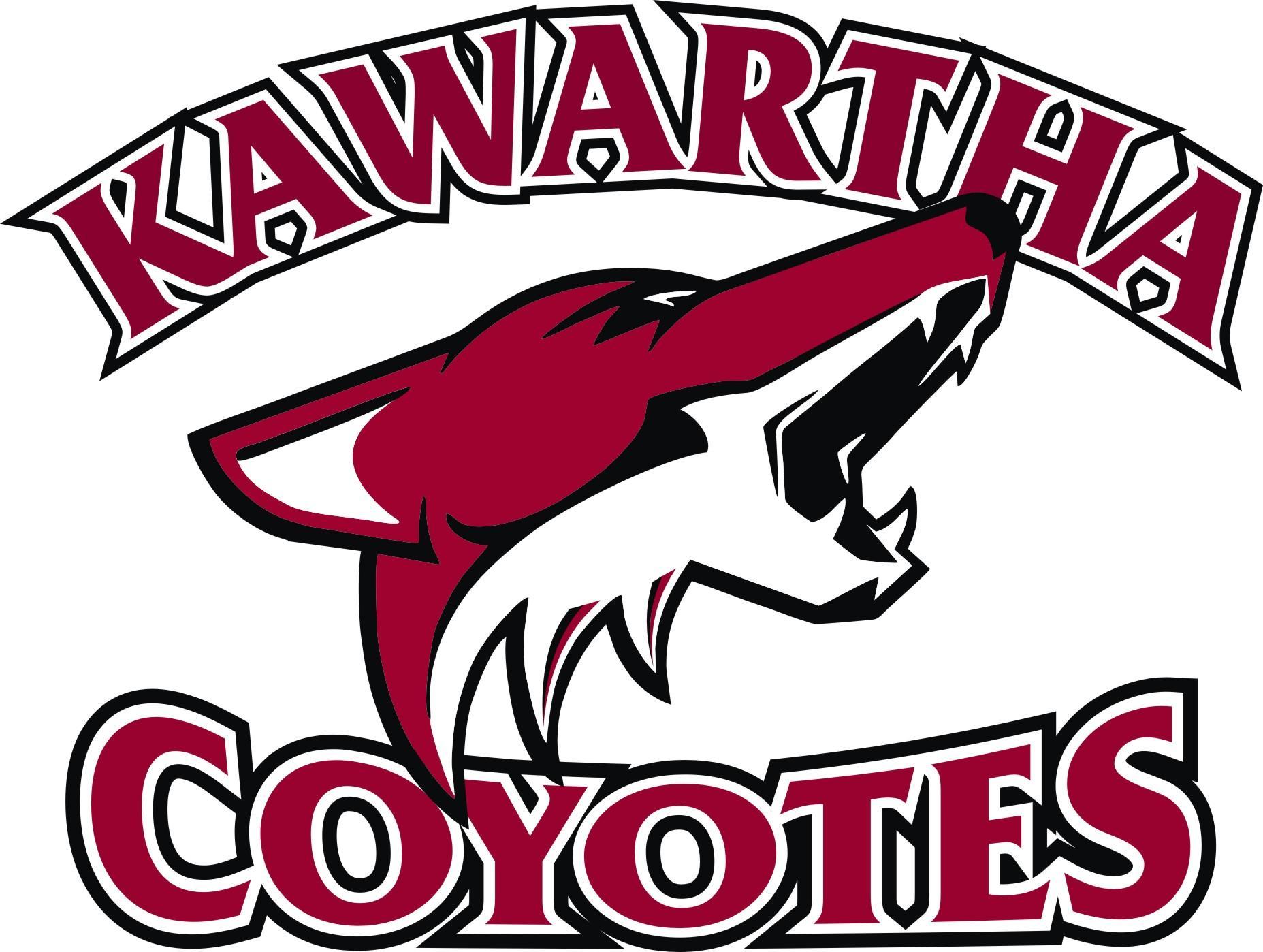 NOTICE OF “PROPOSED” CONSTITUTION AMENDMENTSPlease be advised of the proposed amendment to the current Constitution of Kawartha Minor Hockey Association. Constitution Article: Current wording: Proposed wording: Rationale for change: Submitted by: For consideration at the Annual General Meeting of Kawartha Minor Hockey Association, please forward this form to KMHA secretary in care of KMHA.Secretary@gmail.com at least fourteen (14) days prior to the date of the Annual General Meeting as posted on the KMHA website.